Игра – викторина  по  сказке В. Губарева  «Королевство  кривых  зеркал»Ведущий: Друзья, сегодня мы с вами отправимся в путешествие по сказочной стране Королевство Кривых зеркал. Все вы  читали повесть – сказку «Королевство кривых зеркал» и помните о приключениях девочки, попавшей в сказочную страну, где ей пришлось пережить много опасных приключений, похожих на те, о которых она читала в старых сказках. Перед вами удивительная страна и мы с вами отправимся в сказочное путешествие, проходя через испытания, подобные тем, о которых мы прочитали в  повести. Главная цель нашего путешествия – собрать 7 ключей и спасти узника Башни смерти. В пути мы повстречаемся с героями повести –сказки «Королевство кривых зеркал». Одни из них помогут вам быстрее добраться до Башни смерти, другие же, наоборот, будут всячески препятствовать нашему путешествию.Победителем становится  та  команда, которая  первой  дойдёт до Башни смерти с 7 ключами.1 тур.  Общеразвивающий.1. Назовите имя главной героини повести? ( Оля)
2. Как звали отражение Оли? ( Яло)
3. В  каком  классе  училась  Оля? ( в пятом)
4. Каким образом Оля попала в Королевство кривых зеркал? ( Вошла в зеркало)5. Назовите имя узника Башни смерти? ( Гурд)
6. Что съела без разрешения бабушки Оля? (Варенье и шоколадку)7. Сколько  площадей  было  в Королевстве кривых зеркал? (сто)2 тур.  Узнай  по  портрету  героя.Ведущий: Оля попала в сказочную страну, войдя в зеркало. А вы попадете в нашу страну, узнав в отражении Волшебного зеркала портреты героев повести. Чей герой окажется положительным, тот заработает первый ключ.Портрет 1. «Высокий, худой старик в парчовом камзоле и в черных чулках, обтягивающих его тонкие ноги» (церемонимейстер).
Портрет 2. « Худенький подросток с усталыми глазами» (Гурд ).
Портрет 3. « Нос у него загнут книзу, словно клюв. Черные и хищные глаза словно пронизывали всех насквозь» (Министр Нушрок)
Портрет 4. « Низенький уродец. Приплюснутая голова всегда опущена; толстые растянутые почти до самых ушей губы всегда шевелились, как будто он разговаривал сам с собой. Бесцветные, ничего не выражающие, рыбьи глаза. Слабеньким ножкам трудно было носить тяжелое тело» ( Топсед VII) Портрет 5. «Она была одета в длинное черное платье, а за плечами вился легкий шарф. Ее мелодичный голос походил на колокольчик, а черные сверкающие глаза смотрели из-под загнутых ресниц удивленно и вопросительно»  ( Прекрасная дама.)Портрет 6. «Толстый, словно состоящий из двух шаров человек, одетый в зеленый костюм, расшитый золотом. Большой шар был туловищем с четырьмя конечностями, а маленький шар – лысая голова с пухлым лицом. Выпуклые зеленоватые прищуренные глаза его прикрывали темные и сморщенные, как у жабы, веки».  ( Министр Абаж.)

3  тур.  Чьи  это  песенки?  (получаем  второй  ключ)1. «Аппетит у короля,
Ох, велик, тра-ля-ля-ля!
Очень любит кушать он,
Целый день на кухне звон!»  (поварят)
2. «А если трудный час придёт,
Не унывай, дружок!
Пусть тьма, пусть ночь, - шагай вперёд
…И помни наш флажок!»  (Олина)
3. «Нас ждут великие дела,
Но нашей правде, братья, верьте!
Долой кривые зеркала!
Сожжём, разрушим Башню смерти!»  (зеркальщиков) 4 тур.  Кроссворд.  (получаем  третий  ключ)В выделенных клеточках должно получиться название волшебной вещи, с помощью которой Оля попала в Королевство кривых зеркал и вернулась оттуда домой.5 тур.  Чьи  это  слова и  кому  они  обращены?  (получаем  четвёртый  ключ)«Я рад, что разбил это кривое зеркало. Хоть одним лживым зеркалом будет меньше на свете! Вы для того и расставляете по всему городу эти проклятые зеркала, чтобы обманывать народ! Только вашим зеркалам никто не верит!»
(Гурд - Нушроку)«Ты напрасно беспокоишься. Дома никто и не заметит, что тебя нет. Даже, если ты пробудешь здесь целую тысячу лет».
(Яло - Оле)«Не думаете ли вы, что мы чего-нибудь достигнем, если снимем корону с уродливой куклы и наденем её на красивую куклу».
(Абаж - Нушроку)«Хорошо, только не подсказывай мне решение. Я до всего люблю доходить сам, своим умом. Итак, один глупец два дня считал 18 зеркал…»
(Топсед - Оле)
6 тур.  Вопросы  и  вопросики (получаем  пятый  ключ)Почему Оле нельзя было разбить зеркало, через которое она попала в Королевство кривых зеркал?
(Она навсегда осталась бы в Королевстве кривых зеркал)Почему тётушка Аксал называла девочек «фазанята мои»?
(Потому что обнаружила их в корзине с фазанам)Какую известную басню вспоминает Оля в разговоре с королём?
("Слон и Моська»)Любимое словечко Оли до путешествия?
("подумаешь!") О чем мечтал Топсед?
(Сосчитать все зеркала Королевства)Как Гурду удалось выбраться из Башни смерти?
(Оля отдала Гурду костюм пажа, а сама осталась в Башне вместо него)Как Яло сумела проникнуть в замок Абажа?
(Она нашла в винном погребе Анидаг подземный ход, который открывался, если нажать на щит металлического рыцаря. Подземный ход вёл в замок Абажа)7 тур.   Сказки  о  зеркалах. ( получаем  шестой  ключ)Вспомните содержание некоторых сказок, связанных с зеркалами и послушайте отрывки из них (отрывки зачитываются или инсценируются)В.И.Губарев  «Королевство кривых зеркал».  А.С.Пушкин  «Сказка о мертвой царевне и семи богатырях».Г.Х.Андерсен  «Снежная королева».Л.Кэрролл  «Алиса в зазеркалье».В.С.Мальт  «Стеклянная история».8 тур.   Вдогонку  за  лидером.    (получаем  седьмой  ключ)Каждая  команда  получает  15 вопросов. Сколько  правильных  ответов – столько  баллов.1.  Какая лестница вела в город с вершины холма?  ( Стеклянная.)
2.  Из чего были построены бесчисленные башни и шпили города Кривых зеркал?
( Из разноцветного стекла.)
3.  Что находилось в центре городской площади? ( Фонтан.)
4.  Что было расставлено повсюду на площади, так же как и на лестнице? (Кривые зеркала) 
5.  Кого девочки назвали дедушкой?  ( Церемонимейстера.) 
6.  Как звали его величество Королевства кривых зеркал?  ( Топсед Седьмой. )
7.  Куда приказал заточить министр Нуштрок мальчика Гурда?  ( в Башню смерти.)
8.  Как Оля и Яло попали на королевскую кухню?  ( на подводе в корзине с фазанами.)
9.  Кто нашел девочек в корзине с фазанами?  ( тетушка Аксал.) 10.  Назовите имя тетушки Аксал наоборот. ( Ласка.)
11.  Скажите имя Топседа Седьмого наоборот. ( Деспот Седьмой.)
12.  Что принесла Тетушка Аскал девочкам, чтобы они смогли попасть в тронный зал Топседа VII? ( Одежду пажей.)
13.  Где висел ключ от оков Гурда? ( Над троном короля.)
14.  Какую фразу должен был реже всего произносить король? ( «Такова была моя воля».) 
15.  Как представились Оля и Яло королю? ( Коля и Ялок.)
16.  По какому предмету Оля дала урок королю? ( По математике.) 
17.  Кем назначил король юных пажей?  ( Главным математиком и помощником.) 
18.  Чем король пообещал платить жалование Оле и Яло? ( Шоколадом.) 
19.  Назовите имя прекрасной дамы.  ( Анидаг.)
20.  Кто приехал к Анидаг, когда Оля и Яло были в ее замке? ( Министр Нушрок.)
21.  Какие родственные узы связывали министра Нушрока и прекрасную даму Анидаг?                              ( Анидаг – дочь Нушрока.)
22.  С какой целью Оля и Яло отправились во дворец к министру Абажу?                                                           ( За вторым ключом от оков Гурда.) 
23.  На какую букву походило тело стражника Башни смерти, когда он нагибался в поклоне перед пажами Его Величества?  ( На букву «Г».) 
24.  Как Яло узнала о подземном ходе, соединяющем дворцы Анидаг и Абажа?
( Подслушала разговор Анидаг и Нушрока.)
25.  Где находился вход в подземный ход? ( В винном погребе.)
26.  Как звали слугу Анидаг? ( Бар.)
27. Скажите имя Анидаг наоборот. ( Гадина.)
28.  Кто отвел Яло в винный погреб?  ( Дядюшка Бар.)
29.  Что увидела в винном погребе Яло? ( Рыцарские доспехи.)
30.  С какой целью Нушрок приказал повсюду развесить кривые зеркала?  (Обманывать людей.)
31.  Каким сильным оружием обладал министр Нушрок? ( Убийственным взглядом.) 
32.  Скажите имя Нушрока наоборот. ( Коршун.)
33.  Какой поступок Оли и Яло так удивил Анидаг? ( Девочки защитили Бара.)
34.  Кого Нушрок решил сделать королевой? ( Анидаг.) 35.  Что делали горожане, когда им надоели обманы Нушрока? ( Разбивали кривые зеркала.) 36.  Какие зеркала начали делать взбунтовавшиеся зеркальщики? ( Правдивые.)
37.  Спрыгнув в реку, течение понесло Олю к водопаду. Что спасло девочку от гибели? ( Ветка дуба)
38.  Каких хищных зверей повстречала Оля на своем пути? ( Шакалов.) 
39.  Что Нушрок собирался выпускать вместо кривых зеркал? ( Оружие.)
40.  Что Абаж не хотел отдать Нушроку? ( Ключ.)
41.  Кто отвез Олю и Яло в город, чтобы спасти Гурда? ( Дядюшка Бар.)
42.  Кто бросился в погоню за девочками? ( Нушрок.) 
43.  Как Бар и пастух преградили дорогу злому министру? ( Завалили дорогу камнями.)
44.  Как погиб министр Нушрок? ( Упал с Башни смерти.) 
45.  Кто помог девочкам спасти Гурда? ( Тетушка Аксал, дядюшка Бар.)
46.  Как изменился характер Оли, после посещения сказочной страны?
(Она стала послушной, перестала грубить бабушке)Подведение итогов. Награждение победителей.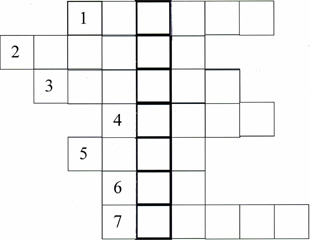 Название книги, которую Яло отдала Оле. (Икзакс)Правитель Королевства кривых зеркал. (Топсед)Хозяин всех зеркальных мастерских королевства. (Нушрок)Самый добрый персонаж сказки. (Аксал)Владелец всех рисовых полей королевства. (Абаж)Главная героиня сказки. (Оля)Тот, на кого был похож хозяин всех зеркальных мастерских. (коршун)В выделенных клеточках должно получиться название волшебной вещи, с помощью которой Оля попала в Королевство кривых зеркал и вернулась оттуда домой.В выделенных клеточках должно получиться название волшебной вещи, с помощью которой Оля попала в Королевство кривых зеркал и вернулась оттуда домой.В выделенных клеточках должно получиться название волшебной вещи, с помощью которой Оля попала в Королевство кривых зеркал и вернулась оттуда домой.Портрет 1. «Высокий, худой старик в парчовом камзоле и в черных чулках, обтягивающих его тонкие ноги» Портрет 2. « Худенький подросток с усталыми глазами» Портрет 3. « Нос у него загнут книзу, словно клюв. Черные и хищные глаза словно пронизывали всех насквозь» Портрет 4. « Низенький уродец. Приплюснутая голова всегда опущена; толстые растянутые почти до самых ушей губы всегда шевелились, как будто он разговаривал сам с собой. Бесцветные, ничего не выражающие, рыбьи глаза. Слабеньким ножкам трудно было носить тяжелое тело» Портрет 5. «Она была одета в длинное черное платье, а за плечами вился легкий шар. Ее мелодичный голос походил на колокольчик, а черные сверкающие глаза смотрели из-под загнутых ресниц удивленно и вопросительно»  Портрет 6. «Толстый, словно состоящий из двух шаров человек, одетый в зеленый костюм, расшитый золотом. Большой шар был туловищем с четырьмя конечностями, а маленький шар – лысая голова с пухлым лицом. Выпуклые зеленоватые прищуренные глаза его прикрывали темные и сморщенные, как у жабы, веки».  

«Я рад, что разбил это кривое зеркало. Хоть одним лживым зеркалом будет меньше на свете! Вы для того и расставляете по всему городу эти проклятые зеркала, чтобы обманывать народ! Только вашим зеркалам никто не верит!»
«Ты напрасно беспокоишься. Дома никто и не заметит, что тебя нет. Даже, если ты пробудешь здесь целую тысячу лет».
«Не думаете ли вы, что мы чего-нибудь достигнем, если снимем корону с уродливой куклы и наденем её на красивую куклу».
«Хорошо, только не подсказывай мне решение. Я до всего люблю доходить сам, своим умом. Итак, один глупец два дня считал 18 зеркал…»
